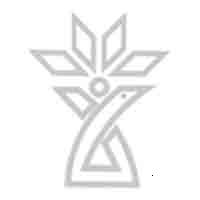 معرفی درس  ارزیابی سلامت جامعه  نیمسال  دوم 1400- 1399  دانشکده : بهداشت    گروه آموزشی : اپیدمیولوژی و آمارزیستی٭نام و شماره درس: ارزیابی سلامت جامعه         1261034٭رشته و مقطع تحصيلی : کارشناسی ارشد اپیدمیولوژی  ترم 2٭روز و ساعت برگزاری:  یک شنبه 15-13٭محل برگزاری:  کلاس شماره 1٭تعداد و نوع واحد (نظری/عملی) :              2 واحد عملی  ٭تعداد و نوع واحد (نظری/عملی) :              2 واحد عملی  ٭دروس پيش نياز: اصول اپیدمیولوژی و روش تحقیق٭دروس پيش نياز: اصول اپیدمیولوژی و روش تحقیق٭نام مسوول درس:  عبدالله محمدیان٭تلفن و روزهای تماس:09139887945٭آدرس دفتر : گروه آموزشی  اپیدمیولوژی و آمار زیستی٭آدرس Email: amohamadii1361@gmail.com٭هدف کلی درس: آشنایی دانشجویان با برنامه ارزیابی سلامت جامعه با هدف شناسایی مشکلات سلامت بطور مناسب و عملی و ارایه راهکارهای مناسب جهت رفع مشکلات موجود با استفاده از امکانات جامعه با همکاری افراد جامعه می باشد. ٭اهداف اختصاصی درس:دانشجو بتواند چگونگی تشکیل تیم ارزیابی سلامت جامعه را بیان نماید.دانشجو با اهمیت گردآوری داده های اولیه و روند انجام آن آشنا گردد. دانشجو با اهمیت و روند گردآوری داده های ثانویه  آشنا گردد. دانشجو با  چگونگی و شیوه تحلیل و تفسیر داده های اولیه و ثانویه آشنا گردد. دانشجو بتواند الویت های سلامت را به شیوه صحیح و علمی براساس داده ها و اطلاعات گرداوری شده بطور صحیح تعیین نماید. دانشجو با اهمیت  و نحوه تدوین سند ارزیابی سلامت جامعه آشنا گردد.دانشجو بتواند نحوه انتشار سند ارزیابی سلامت جامعه را به صورت صحیح  بیان نماید.  دانشجو بتواند براساس سند ارزیابی سلامت جامعه ، برنامه عملیاتی مناسب را طراحی نماید. دانشجو با شیوه صحیح انجام بحث گروهی متمرکز و نقش میانجی در بحث گروهی، آشنا گردد. ٭منابع اصلی درس (عنوان کتاب ، نام نويسنده ، سال و محل انتشار، نام ناشر، شماره فصول يا صفحات مورد نظر در اين درس- در صورتی که مطالعه همه کتاب يا همه مجلدات آن به عنوان منبع ضروری نباشد)دستورالعمل Community Health Assessment Guide،North Carolina Department of Health and Human Services،Revised June 2014.گزارش شهرستانهای ایالات کارولینای شمالی در خصوص چگونگی انجام ارزیابی سلامت جامعه و نتایج بدست آمده ، موجود در اینترنت.کتاب راهنمایی ارزیابی سلامت جامعه ،تالیف دکتر کورش هلاکوئی نایینی ،جلال کریمی ،رویا کریمی ،انتشارات گپ ، سال 1397٭نحوه ارزشيابی دانشجو و بارم مربوط به هر ارزشيابی :الف) در طول دوره(تکاليف،امتحان ميان ترم...) : 20% نمره           ب) نهیه و ارایه یک پروژه 50%  نمرهج) پايان دوره   30% آزمون پایان ترم٭سياست مسوول دوره در مورد برخورد با غيبت و تاخير دانشجو در کلاس درس: رعایت دقیق مقررات آموزشیجدول زمان بندی ارائه برنامه درس ارزیابی سلامت جامعه         – نیمسال  دوم       1400-  1399جدول زمان بندی ارائه برنامه درس ارزیابی سلامت جامعه         – نیمسال  دوم       1400-  1399جدول زمان بندی ارائه برنامه درس ارزیابی سلامت جامعه         – نیمسال  دوم       1400-  1399جدول زمان بندی ارائه برنامه درس ارزیابی سلامت جامعه         – نیمسال  دوم       1400-  1399جدول زمان بندی ارائه برنامه درس ارزیابی سلامت جامعه         – نیمسال  دوم       1400-  1399جدول زمان بندی ارائه برنامه درس ارزیابی سلامت جامعه         – نیمسال  دوم       1400-  1399جدول زمان بندی ارائه برنامه درس ارزیابی سلامت جامعه         – نیمسال  دوم       1400-  1399آمادگی لازم دانشجويان قبل از شروع کلاسمدرسعنوانساعتساعتتاريخرديف-دکتر محمدیانآشنایی با برنامه ارزیابی سلامت جامعه15-1315-1317/12/13991جلسه قبلدکتر محمدیانچگونگی تشکیل تیم ارزیابی سلامت جامعه15-1315-1324/12/13992جلسه قبلدکتر محمدیانگردآوری داده های اولیه و روند انجام آن15-1315-1315/01/14003جلسه قبلدکتر محمدیانگردآوری داده های ثانویه و روند انجام آن15-1315-1322/01/14004جلسه قبلدکتر محمدیانشیوه تحلیل و تفسیر داده های اولیه و ثانویه15-1315-1329/01/14005جلسه قبلدکتر محمدیانتعیین الویت های سلامت 15-1315-1305/02/14006جلسه قبلدکتر محمدیانبحث گروهی متمرکز و نقش میانجی در بحث گروهی15-1315-1312/02/14007جلسه قبلدکتر محمدیانتدوین سند ارزیابی سلامت جامعه15-1315-1319/02/14008جلسه قبلدکتر محمدیاننحوه انتشار سند ارزیابی سلامت جامعه15-1315-1326/02/14009جلسه قبلدکتر محمدیانتهیه و تکمیل برنامه عملیاتی سلامت جامعه 15-1302/03/140002/03/140010جلسه قبلدکتر محمدیان - دانشجویانکارعملی و گزارش اقدامات انجام شده 15-1315-1309/03/140011جلسه قبلدکتر محمدیان - دانشجویانکارعملی و گزارش اقدامات انجام شده 15-1315-1323/03/140012جلسه قبلدکتر محمدیان - دانشجویانکارعملی و گزارش اقدامات انجام شده 15-1315-1330/03/140013جلسه قبلدکتر محمدیان - دانشجویانکارعملی و گزارش اقدامات انجام شده 15-1315-1306/04/140014جلسه قبلدکتر محمدیان - دانشجویانکارعملی و گزارش اقدامات انجام شده 15-1315-1313/03/140015٭تاريخ امتحان ميان ترم: 19/02/1399                ٭تاريخ امتحان پايان ترم: طبق برنامه اموزش دانشکده٭ساير تذکر های مهم برای دانشجويان:مطالب هر جلسه وابسته به جلسه قبل بوده و دانشجویان عزیز حتی المقدور غیبت نکنند.در هر جلسه ممکن است کوئیز گرفته شود لذا دانشجو با آمادگی قبلی درباره مطالب گفته شده ، در کلاس حضور یابد.تهیه و ارایه پروژه توسط هر یک از دانشجویان، یکی از موثرترین عوامل در تعیین نمره نهایی درس می باشد.